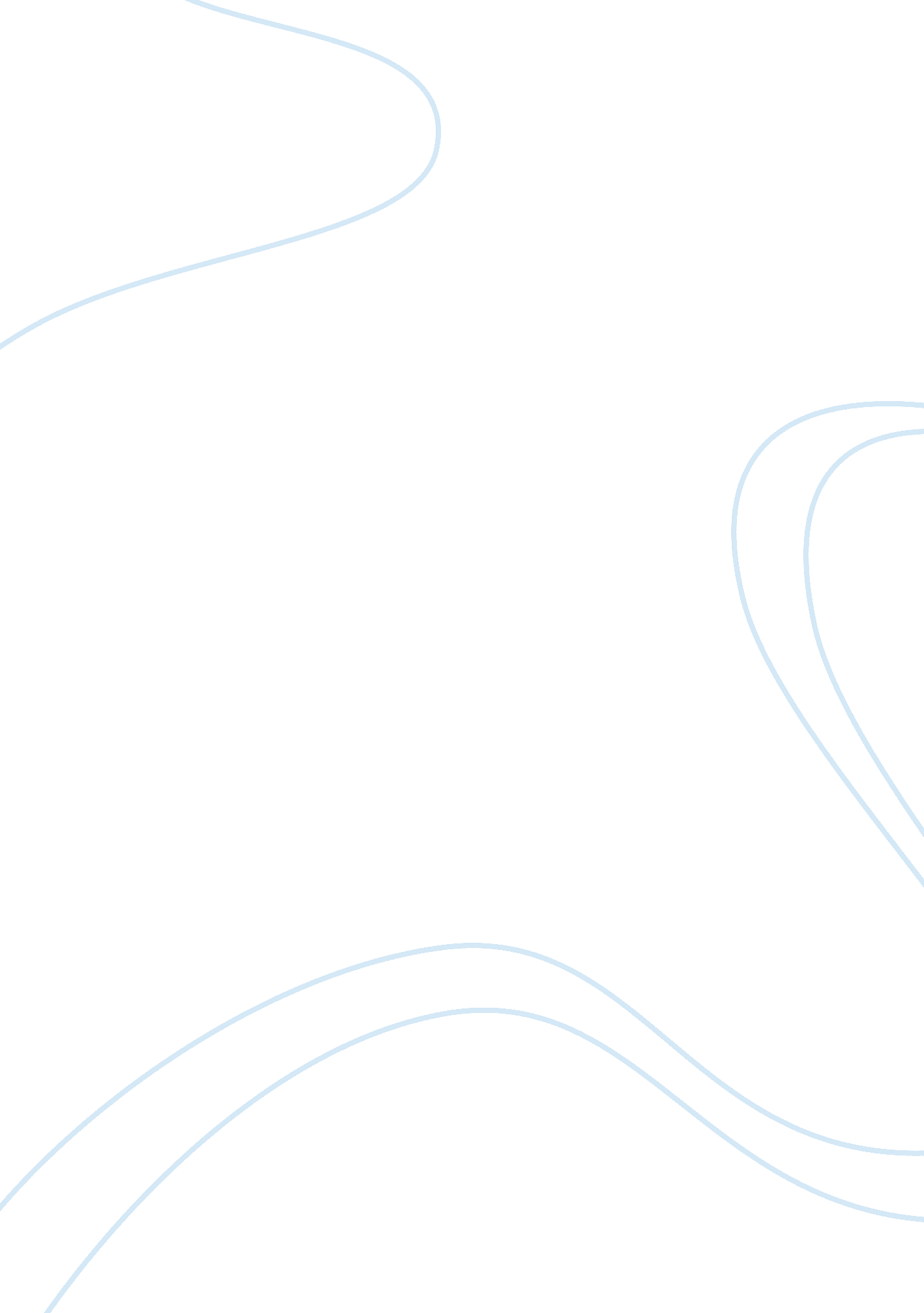 Should animal testing remain legal?Environment, Animals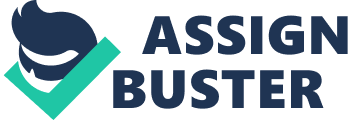 ECPI University Every year millions of animals are subjected to horrible unethical experimentations in order to advance medicalscience. Dogs, cats, monkeys, mice, and other animals are kept in dark rooms in cages while being exposed to various toxic and poisonous substances daily in order to test how the substance may react in humans. These poor creatures suffer from inhumane treatments and are denied any form ofhappiness, and these experiments should cease and alternatives should be used instead. Animal testingis a cruel and ineffective medical practice that produces unreliable results and those laboratories should use safer alternatives that will provide more accurate results. Millions of animals are forced to endure medical experiments that no creature should have to be exposed to, and any of the animals that manage to survive the tests are immediately put death afterwards. One source states “ Each year, more than 100 million animals—including mice, rats, frogs, dogs, cats, rabbits, hamsters, guinea pigs, monkeys, fish, and birds—are killed in U. S. aboratories for chemical, drug, food, and cosmetics testing; biology lessons; medical training; and curiosity-driven experimentation. Before their deaths, some are forced to inhale toxic fumes, others are immobilized in restraint devices for hours, some have holes drilled into their skulls, and others have their skin burned off or their spinal cords crushed. In addition to the torment of the actual experiments, animals in laboratories are deprived of everything that is natural and important to them—they are confined to barren cages, socially isolated, and psychologically traumatized. The thinking, feeling animals who are used in experiments are treated like nothing more than disposable laboratory equipment. ” (PETA. 2012. ). The justification for these tests are that they are furthering medical science, but in fact these results cannot accurately predict how a toxin, poison, or chemical will react within a human. Human biology differs too greatly from laboratory animals and the same chemical will react differently within each species of testing animal. A source states “ according to former National Cancer Institute Director Dr. Richard Klausner, " We have cured mice of cancer for decades, and it simply didn't work in humans. " And although at least 85 HIV/AIDS vaccines have been successful in nonhuman primate studies, as of 2010, every one of nearly 200 preventive and therapeutic vaccine trials has failed to demonstrate benefit to humans” (PETA. 2012. ). Despite the fact that animal testing provides inaccurate results there are no law which ban this method or even regulate how these animals are treated, but many safer alternative methods exist. Due to the outrage against animal testing by many animal friendly consumers several alternative testing solutions have been developed. As one source states “ Such arguments carry little weight with the more than 500 manufacturers of cosmetics and household products that have shunned animal tests. These companies take advantage of the many alternatives available today, including cell cultures, tissue cultures, corneas from eye banks, and sophisticated computer and mathematical models. Companies can also formulate products using ingredients already determined to be safe by the FDA. (PETA. 2000. ). Hundreds of major companies have switched to animal friendly testing methods, but many refuse to change to the cruelty-free testing choosing to have a test subject that is expendable and can be killed regardless of the success orfailureof the experiment. The only thing that will change the opinion of these companies is to affect the profit of animal testing. Choosing to buy cruelty-free products is the only way to prevent the death of millions of innocent creatures. Animals cannot speak so the conscious consumer must be their voice and stop their suffering. Companies should stop their horrific experiments which produce inaccurate results and switch to safer animal friendly testing methods. Reference Fano, A. (2004). Chemical Testing on Animals Is Unreliable. Issue: Animal Experimentation. Retrieved from http://find. galegroup. com. ezp- People for The Ethical Treatment of Animals(PETA). (2000). Product Testing on Animals Is Cruel and Unnecessary. Issue: Animal Experimentation, Opposing Viewpoints Resource Center. Retrieved from http://find. galegroup. com. People for the Ethical Treatment of Animals(PETA). (2012). Using Animals for Medical Testing Is Unethical and Unnecessary. Issue: The Ethics of Medical Testing. Retrieved from http://find. galegroup. com. ezp- Outline Should Animal Testing Remain Legal Introduction: Every year millions of animals are subjected to horrible unethical experimentations in order to advance medical science. Dogs, cats, monkeys, mice, and other animals are kept in dark rooms in cages while being exposed to various toxic and poisonous substances daily in order to test how the substance may react in humans. These poor creatures suffer from inhuman treatments and are denied any form of happiness, and these experiments should cease to and alternatives should be used instead. Thesis: Animal testing is a cruel and ineffective medical practice that produces unreliable results that should be illegal and those laboratories should use safer alternatives that will provide more accurate results. Body Paragraph I Topic Sentence: Millions of animals are forced to endure medical experiments that no creature should have to be exposed to, and any of the animals that manage to survive the tests are immediately put death afterwards Supporting Evidence Millions of animals are tested upon then killed. Laboratory animals are deprived of any liberties. Body Paragraph II Topic Sentence: Due to the outrage against animal testing by many animal friendly consumers several alternative testing solutions have been developed. Supporting Evidence: Safer Alternative testing methods exist. Conclusion: The only thing that will change the opinion of these companies is to affect the profit of animal testing. Choosing to buy cruelty-free products is the only to prevent the death of millions of innocent creatures. Animals cannot speak so the conscious consumer must be their voice and stop their suffering. Companies should stop their horrific experiments which produce inaccurate results and switch to safer animal friendly testing methods. 